Suggested Reading: Fryer-Edwards, K et al, «Bringing ethics education to the clinical years: wards sessions at the Univ. of Washington», Academic Medicine, 2006;81(7):626-631.Svantesson M et al, Learning a way through ethical problems: Swedish nurses’ and doctors’ experiences from one model of ethics rounds», J Med Ethics, 2008; 34: 399-406.YIUlman / 22.04.2022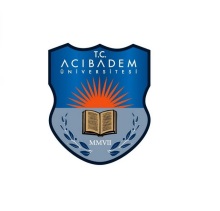 Clinical Clerkship CourseYear IV2022-2023Clinical Clerkship CourseYear IV2022-2023…
Course Clinical Clerkship Course TitleClinical Clerkship Course TitleClinical Clerkship Course TitleEthics RoundsEthics RoundsEthics Rounds2.1. Name of course instructor2.1. Name of course instructor2.1. Name of course instructorYesim Isil UlmanYesim Isil UlmanYesim Isil Ulman2.2. Names of co-instructors (if present)2.2. Names of co-instructors (if present)2.2. Names of co-instructors (if present) - - -3.1. Brief course description:
Overall process of medical education is regarded as a form of moral training of future doctors who will provide healthcare, prioritise the patient’s welfare, remedy the sick responsibly, compassionately and virtuously. In fact, learning environment of medical education has both positive and negative influences on student’s acquisition of ethics-related knowledge, skills and attitudes. However, innovative educational practices have demonstrated that ethics can be better and more efficiently taught by practice in order to develop skills in detecting the presence of ethical dilemmas, resolving problems, conducting ethical reasoning, understanding of the concepts of ethics to achieve transformative learning, eventually.The ethics rounds are educational intervention to incorporate medical ethics training as a part of students’ professional development within the context of clinical training. They are organized within the internal medicine clinical clerkship which takes place four times within the academic year, rotating groups of students in an interdisciplinary manner with clinicians from various branches. The clinicians are asked to choose a case representing an ethical dilemma from their daily clinical practice. They are provided with a guide to prepare this case for discussion during the session. The format of this guide includes a short case description, formulation of the problem and identification of the related ethical values and/or principles.Ethics Rounds practice is sustainable and compatible with the vertical integration in medical education to enhance ethics-related skills and professionalism. It not only helps moral development of medical students and involve them in clinical, ethical decision-making, but also equips them with the ability to understand complex situations and resolve them in a self-critical, pluralistic, peer-learning style as well as allowing young residents to consolidate ethical reasoning skills.3.1. Brief course description:
Overall process of medical education is regarded as a form of moral training of future doctors who will provide healthcare, prioritise the patient’s welfare, remedy the sick responsibly, compassionately and virtuously. In fact, learning environment of medical education has both positive and negative influences on student’s acquisition of ethics-related knowledge, skills and attitudes. However, innovative educational practices have demonstrated that ethics can be better and more efficiently taught by practice in order to develop skills in detecting the presence of ethical dilemmas, resolving problems, conducting ethical reasoning, understanding of the concepts of ethics to achieve transformative learning, eventually.The ethics rounds are educational intervention to incorporate medical ethics training as a part of students’ professional development within the context of clinical training. They are organized within the internal medicine clinical clerkship which takes place four times within the academic year, rotating groups of students in an interdisciplinary manner with clinicians from various branches. The clinicians are asked to choose a case representing an ethical dilemma from their daily clinical practice. They are provided with a guide to prepare this case for discussion during the session. The format of this guide includes a short case description, formulation of the problem and identification of the related ethical values and/or principles.Ethics Rounds practice is sustainable and compatible with the vertical integration in medical education to enhance ethics-related skills and professionalism. It not only helps moral development of medical students and involve them in clinical, ethical decision-making, but also equips them with the ability to understand complex situations and resolve them in a self-critical, pluralistic, peer-learning style as well as allowing young residents to consolidate ethical reasoning skills.3.1. Brief course description:
Overall process of medical education is regarded as a form of moral training of future doctors who will provide healthcare, prioritise the patient’s welfare, remedy the sick responsibly, compassionately and virtuously. In fact, learning environment of medical education has both positive and negative influences on student’s acquisition of ethics-related knowledge, skills and attitudes. However, innovative educational practices have demonstrated that ethics can be better and more efficiently taught by practice in order to develop skills in detecting the presence of ethical dilemmas, resolving problems, conducting ethical reasoning, understanding of the concepts of ethics to achieve transformative learning, eventually.The ethics rounds are educational intervention to incorporate medical ethics training as a part of students’ professional development within the context of clinical training. They are organized within the internal medicine clinical clerkship which takes place four times within the academic year, rotating groups of students in an interdisciplinary manner with clinicians from various branches. The clinicians are asked to choose a case representing an ethical dilemma from their daily clinical practice. They are provided with a guide to prepare this case for discussion during the session. The format of this guide includes a short case description, formulation of the problem and identification of the related ethical values and/or principles.Ethics Rounds practice is sustainable and compatible with the vertical integration in medical education to enhance ethics-related skills and professionalism. It not only helps moral development of medical students and involve them in clinical, ethical decision-making, but also equips them with the ability to understand complex situations and resolve them in a self-critical, pluralistic, peer-learning style as well as allowing young residents to consolidate ethical reasoning skills.3.1. Brief course description:
Overall process of medical education is regarded as a form of moral training of future doctors who will provide healthcare, prioritise the patient’s welfare, remedy the sick responsibly, compassionately and virtuously. In fact, learning environment of medical education has both positive and negative influences on student’s acquisition of ethics-related knowledge, skills and attitudes. However, innovative educational practices have demonstrated that ethics can be better and more efficiently taught by practice in order to develop skills in detecting the presence of ethical dilemmas, resolving problems, conducting ethical reasoning, understanding of the concepts of ethics to achieve transformative learning, eventually.The ethics rounds are educational intervention to incorporate medical ethics training as a part of students’ professional development within the context of clinical training. They are organized within the internal medicine clinical clerkship which takes place four times within the academic year, rotating groups of students in an interdisciplinary manner with clinicians from various branches. The clinicians are asked to choose a case representing an ethical dilemma from their daily clinical practice. They are provided with a guide to prepare this case for discussion during the session. The format of this guide includes a short case description, formulation of the problem and identification of the related ethical values and/or principles.Ethics Rounds practice is sustainable and compatible with the vertical integration in medical education to enhance ethics-related skills and professionalism. It not only helps moral development of medical students and involve them in clinical, ethical decision-making, but also equips them with the ability to understand complex situations and resolve them in a self-critical, pluralistic, peer-learning style as well as allowing young residents to consolidate ethical reasoning skills.3.1. Brief course description:
Overall process of medical education is regarded as a form of moral training of future doctors who will provide healthcare, prioritise the patient’s welfare, remedy the sick responsibly, compassionately and virtuously. In fact, learning environment of medical education has both positive and negative influences on student’s acquisition of ethics-related knowledge, skills and attitudes. However, innovative educational practices have demonstrated that ethics can be better and more efficiently taught by practice in order to develop skills in detecting the presence of ethical dilemmas, resolving problems, conducting ethical reasoning, understanding of the concepts of ethics to achieve transformative learning, eventually.The ethics rounds are educational intervention to incorporate medical ethics training as a part of students’ professional development within the context of clinical training. They are organized within the internal medicine clinical clerkship which takes place four times within the academic year, rotating groups of students in an interdisciplinary manner with clinicians from various branches. The clinicians are asked to choose a case representing an ethical dilemma from their daily clinical practice. They are provided with a guide to prepare this case for discussion during the session. The format of this guide includes a short case description, formulation of the problem and identification of the related ethical values and/or principles.Ethics Rounds practice is sustainable and compatible with the vertical integration in medical education to enhance ethics-related skills and professionalism. It not only helps moral development of medical students and involve them in clinical, ethical decision-making, but also equips them with the ability to understand complex situations and resolve them in a self-critical, pluralistic, peer-learning style as well as allowing young residents to consolidate ethical reasoning skills.3.1. Brief course description:
Overall process of medical education is regarded as a form of moral training of future doctors who will provide healthcare, prioritise the patient’s welfare, remedy the sick responsibly, compassionately and virtuously. In fact, learning environment of medical education has both positive and negative influences on student’s acquisition of ethics-related knowledge, skills and attitudes. However, innovative educational practices have demonstrated that ethics can be better and more efficiently taught by practice in order to develop skills in detecting the presence of ethical dilemmas, resolving problems, conducting ethical reasoning, understanding of the concepts of ethics to achieve transformative learning, eventually.The ethics rounds are educational intervention to incorporate medical ethics training as a part of students’ professional development within the context of clinical training. They are organized within the internal medicine clinical clerkship which takes place four times within the academic year, rotating groups of students in an interdisciplinary manner with clinicians from various branches. The clinicians are asked to choose a case representing an ethical dilemma from their daily clinical practice. They are provided with a guide to prepare this case for discussion during the session. The format of this guide includes a short case description, formulation of the problem and identification of the related ethical values and/or principles.Ethics Rounds practice is sustainable and compatible with the vertical integration in medical education to enhance ethics-related skills and professionalism. It not only helps moral development of medical students and involve them in clinical, ethical decision-making, but also equips them with the ability to understand complex situations and resolve them in a self-critical, pluralistic, peer-learning style as well as allowing young residents to consolidate ethical reasoning skills.4.1. Course Objectives / Learning OutcomesTo develop ethical sensitivity and professional motivation during the clerkship period To foster professional and ethical values in clinical and ethical decision-making in daily practiceTo integrate ethical formation in preclinical years with the practice based clinical experience in actual cases.To make the clinicians, medical students & ethicists work together in plurality.4.1. Course Objectives / Learning OutcomesTo develop ethical sensitivity and professional motivation during the clerkship period To foster professional and ethical values in clinical and ethical decision-making in daily practiceTo integrate ethical formation in preclinical years with the practice based clinical experience in actual cases.To make the clinicians, medical students & ethicists work together in plurality.4.1. Course Objectives / Learning OutcomesTo develop ethical sensitivity and professional motivation during the clerkship period To foster professional and ethical values in clinical and ethical decision-making in daily practiceTo integrate ethical formation in preclinical years with the practice based clinical experience in actual cases.To make the clinicians, medical students & ethicists work together in plurality.4.1. Course Objectives / Learning OutcomesTo develop ethical sensitivity and professional motivation during the clerkship period To foster professional and ethical values in clinical and ethical decision-making in daily practiceTo integrate ethical formation in preclinical years with the practice based clinical experience in actual cases.To make the clinicians, medical students & ethicists work together in plurality.4.1. Course Objectives / Learning OutcomesTo develop ethical sensitivity and professional motivation during the clerkship period To foster professional and ethical values in clinical and ethical decision-making in daily practiceTo integrate ethical formation in preclinical years with the practice based clinical experience in actual cases.To make the clinicians, medical students & ethicists work together in plurality.4.1. Course Objectives / Learning OutcomesTo develop ethical sensitivity and professional motivation during the clerkship period To foster professional and ethical values in clinical and ethical decision-making in daily practiceTo integrate ethical formation in preclinical years with the practice based clinical experience in actual cases.To make the clinicians, medical students & ethicists work together in plurality.5.1. Supported Ethics Course Basic Objective(s)(Please, mark the supported Precilinical Course basic objective(s) and explain briefly.) 5.1. Supported Ethics Course Basic Objective(s)(Please, mark the supported Precilinical Course basic objective(s) and explain briefly.) 5.1. Supported Ethics Course Basic Objective(s)(Please, mark the supported Precilinical Course basic objective(s) and explain briefly.) 5.1. Supported Ethics Course Basic Objective(s)(Please, mark the supported Precilinical Course basic objective(s) and explain briefly.) 5.1. Supported Ethics Course Basic Objective(s)(Please, mark the supported Precilinical Course basic objective(s) and explain briefly.) 5.1. Supported Ethics Course Basic Objective(s)(Please, mark the supported Precilinical Course basic objective(s) and explain briefly.) 6.1. Minimum number of participants
126.1. Minimum number of participants
126.2. Maximum number of participants206.2. Maximum number of participants206.3. Year(s) and Semester(s) Offered  ( )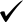 In rotating clinical clerkship groups6.3. Year(s) and Semester(s) Offered  ( )In rotating clinical clerkship groups7.1. Prerequisite of the course     To have finished the 3rd year at medical education7.1. Prerequisite of the course     To have finished the 3rd year at medical education 8.1. Planned Product(s) of the course (At the end of the course students should create a product as a research report, presentation, and so on.)  At the end of the course students should have skilled in detecting an ethical dilemma at a specific situation in an actual case at ward, and in navigating an ethical analysis to resolve the dilemma.  8.1. Planned Product(s) of the course (At the end of the course students should create a product as a research report, presentation, and so on.)  At the end of the course students should have skilled in detecting an ethical dilemma at a specific situation in an actual case at ward, and in navigating an ethical analysis to resolve the dilemma.  8.1. Planned Product(s) of the course (At the end of the course students should create a product as a research report, presentation, and so on.)  At the end of the course students should have skilled in detecting an ethical dilemma at a specific situation in an actual case at ward, and in navigating an ethical analysis to resolve the dilemma.  8.1. Planned Product(s) of the course (At the end of the course students should create a product as a research report, presentation, and so on.)  At the end of the course students should have skilled in detecting an ethical dilemma at a specific situation in an actual case at ward, and in navigating an ethical analysis to resolve the dilemma. 9.1. Assessment and evaluation plan (This plan will be announced in the form of the course description.)Class attendance and working in groups during the course will be sufficient for assessment.9.1. Assessment and evaluation plan (This plan will be announced in the form of the course description.)Class attendance and working in groups during the course will be sufficient for assessment.9.1. Assessment and evaluation plan (This plan will be announced in the form of the course description.)Class attendance and working in groups during the course will be sufficient for assessment.9.1. Assessment and evaluation plan (This plan will be announced in the form of the course description.)Class attendance and working in groups during the course will be sufficient for assessment.9.1. Assessment and evaluation plan (This plan will be announced in the form of the course description.)Class attendance and working in groups during the course will be sufficient for assessment.9.1. Assessment and evaluation plan (This plan will be announced in the form of the course description.)Class attendance and working in groups during the course will be sufficient for assessment.10.1. THE MID-TERM PLAN (2022-2023 Fall and Spring, in Person and / or Online, Virtual Class)10.1. THE MID-TERM PLAN (2022-2023 Fall and Spring, in Person and / or Online, Virtual Class)10.1. THE MID-TERM PLAN (2022-2023 Fall and Spring, in Person and / or Online, Virtual Class)10.1. THE MID-TERM PLAN (2022-2023 Fall and Spring, in Person and / or Online, Virtual Class)10.1. THE MID-TERM PLAN (2022-2023 Fall and Spring, in Person and / or Online, Virtual Class)10.1. THE MID-TERM PLAN (2022-2023 Fall and Spring, in Person and / or Online, Virtual Class)WeeksActivities Activities Activities Activities Activities Specified buy the clinical clerkship coordinatorIn rotating clinical clerkship groups during the Fall and Spring mid-terms, four time, four groupsIn rotating clinical clerkship groups during the Fall and Spring mid-terms, four time, four groupsIn rotating clinical clerkship groups during the Fall and Spring mid-terms, four time, four groupsIn rotating clinical clerkship groups during the Fall and Spring mid-terms, four time, four groupsIn rotating clinical clerkship groups during the Fall and Spring mid-terms, four time, four groups